20.pielikumsPriekules novada pašvaldības domes2015.gada 30.decembra sēdes protokolam Nr.17, 20.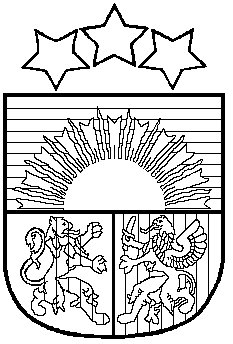 LATVIJAS REPUBLIKAPRIEKULES NOVADA PAŠVALDĪBAS DOMEReģistrācijas Nr. , Saules iela 1, Priekule, Priekules novads, LV-3434, tālrunis , fakss 63497937, e-pasts: dome@priekulesnovads.lvLĒMUMSPriekulē2015.gada 30.decembrī                 	                                                                             Nr.1720.Par nekustamā īpašuma  „Otaņķu ferma”, Kalētu pagastā, Priekules novadā reģistrēšanu zemesgrāmatā uz pašvaldības vārdaIzskatot jautājumu par  nekustamā īpašuma „Otaņķu ferma”, kadastra Nr.6464 004 0069, Kalētu pagastā, Priekules novadā reģistrēšanu zemesgrāmatā tika konstatēts, ka:Ar Priekules novada domes 26.07.2012. sēdes lēmumu, protokola izraksts Nr.9, zemes vienībai ar nosaukumu „Otaņķu ferma” 1,25 ha, kadastra apzīmējums 6464 004 0069, Kalētu pagastā, noteikts statuss – pašvaldībai piekritīgā zeme.Zemes vienība ir instrumentāli uzmērīta.Uz zemes vienības atrodas ēku/būvju īpašums “Otaņķu ferma”, kadastra Nr.6464 504 0001, kurš reģistrēts Liepājas tiesas zemesgrāmatu nodaļas Kalētu pagasta zemesgrāmatas nodalījumā Nr.100000543442 uz  SIA „BB PARTNERIS” vārda.Ar SIA “BB PARTNERIS”, reģ.Nr.40003498785, ir noslēgts zemes nomas līgums par zemes “Otaņķu ferma” 1,25 ha lielā platībā, kadastra apzīmējums 6464 004 0069, iznomāšanu ēku/būvju uzturēšanai.Saskaņā ar likuma „Par valsts un pašvaldību zemes īpašuma tiesībām un to nostiprināšanu zemesgrāmatās” 3. panta piektās daļas 1.punktu, kas nosaka, ka zemes reformas laikā pašvaldībām piekrīt un uz attiecīgās pašvaldības vārda zemesgrāmatā ierakstāma apbūvēta lauku apvidus zeme, par kuru atbilstoši Valsts un pašvaldību īpašuma privatizācijas un privatizācijas sertifikātu izmantošanas pabeigšanas likuma 25. panta ceturtajai daļai noslēdzami zemes nomas līgumi.	Pamatojoties uz likuma „Par pašvaldībām” 21.panta pirmās daļas 27.punktu, likuma „Par valsts un pašvaldību zemes īpašuma tiesībām un to nostiprināšanu zemesgrāmatās” 3.panta piektās daļas 1.punktam, atklāti balsojot PAR - 14 deputāti (Malda Andersone, Inita Rubeze, Arnis Kvietkausks, Inese Kuduma, Rigonda Džeriņa, Vaclovs Kadaģis, Andis Eveliņš, Mārtiņš Mikāls, Ainars Cīrulis, Vija Jablonska, Arta Brauna, Tatjana Ešenvalde, Gražina Ķervija,  Andris Džeriņš); PRET -  nav; ATTURAS -  nav; Priekules novada pašvaldības dome NOLEMJ:1. Reģistrēt zemesgrāmatā uz  Priekules novada pašvaldības vārda pašvaldībai piekrītošo nekustamo īpašumu “Otaņķu ferma”, kadastra Nr. 6464 004 0069, kas sastāv no vienas zemes vienības ar kadastra apzīmējumu 6464 004 0069 1,25 ha lielā platībā, Kalētu pagastā, Priekules novadā, saskaņā ar grafisko pielikumu:2. Uzdot zemes lietu speciālistei M.Kokovihinai veikt visas nepieciešamās formalitātes nekustamā īpašuma (lēmuma 1.punkts) reģistrēšanai zemesgrāmatā. 3. Izdevumus, kas saistīti ar zemes vienību (lēmuma 1.punkts) ierakstīšanu zemesgrāmatā, segt no pašvaldības budžeta līdzekļiem.  4. Kontroli par lēmuma izpildi uzdot izpilddirektoram A.Razmam.  Lēmums izsūtāms:1 eks. Zemes lietu speciālistei M.Kokovihinai;1 eks. Izpilddirektoram A.Razmam;1 eks. Finanšu nodaļai.Pašvaldības domes priekšsēdētāja						V.JablonskaPielikums Priekules novada pašvaldības domes30.12.2015.lēmumam (prot.Nr.17, 20.)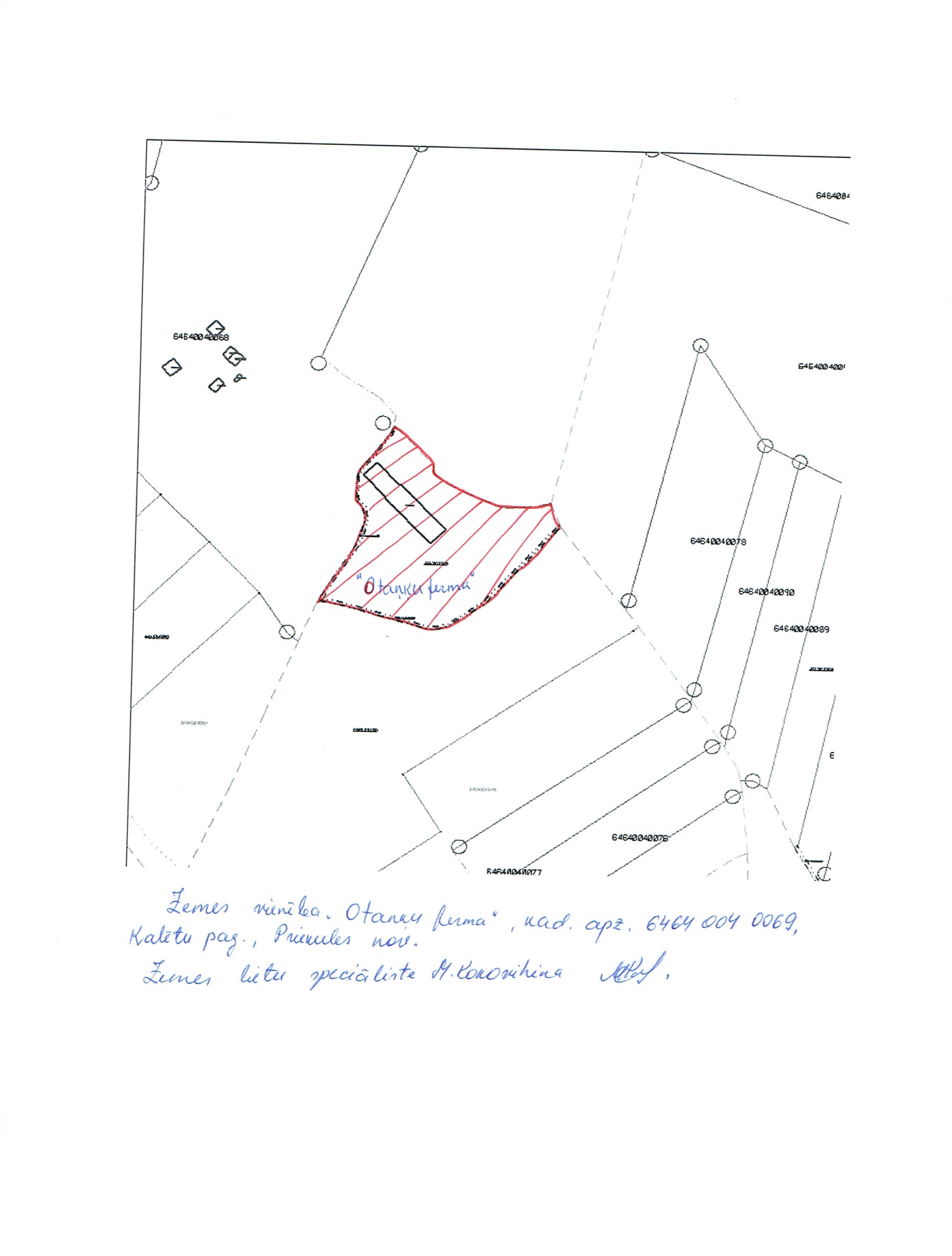 